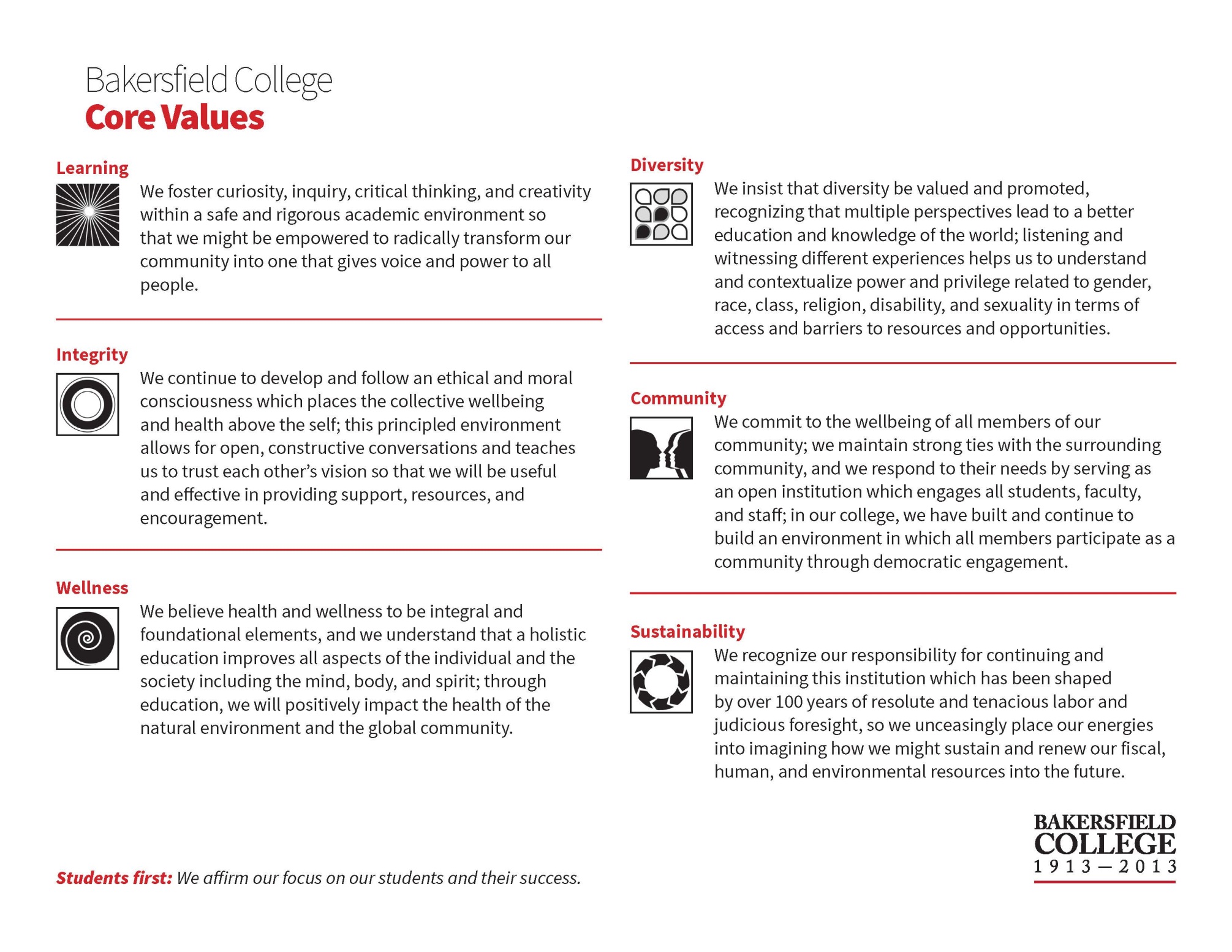 ADMINISTRATIVE COUNCIL MEETINGMONDAY, December 10, 20182:00pm - 4:00pmLevan CenterA G E N D AFacilitator:  Mike GiacominiNext Regular Meeting:   January 14, 2019Review of the AgendaReview of the AgendaReview of the AgendaReview of the AgendaReview of the Agenda1.WelcomeGiacominiInformation5 min2. Mandatory TrainingRozellPresentation2 hoursDates to Note: December 12, 6pm: Men’s Basketball vs West Hills Coalinga December 13, 1pm: KCCD Board of Trustees Meeting (Weill Institute)December 13, 7pm North High School Winter Collage featuring BC Chamber SingersDecember 20, 3pm: Men’s Basketball vs Irvine Valley (away)December 21, 3pm: Men’s Basketball vs San Diego Mesa (away)December 22- January 1: COLLEGE CLOSEDDecember 26 – January 13, 6am – 5pm Christmas Tree Recycling University & Haley parking lotJanuary 4, 4pm: Men’s Basketball vs Glendale, Western State ClassicJanuary 4, 5pm: Women’s Basketball vs Reedly (away)January 5, 3pm: Men’s Basketball vs LA Valley, Western State ClassicJanuary 9, 5pm: Men’s Basketball vs Santa Barbara (away)January 12, 5pm: Men’s Basketball vs Cuesta (away)January 10: Spring 2019 Opening Day (Indoor Theater)January 12: Spring Semester Instruction BeginsJanuary 21: Martin Luther King Jr. HolidayBC Events CalendarRenegade Athletics ScheduleDates to Note: December 12, 6pm: Men’s Basketball vs West Hills Coalinga December 13, 1pm: KCCD Board of Trustees Meeting (Weill Institute)December 13, 7pm North High School Winter Collage featuring BC Chamber SingersDecember 20, 3pm: Men’s Basketball vs Irvine Valley (away)December 21, 3pm: Men’s Basketball vs San Diego Mesa (away)December 22- January 1: COLLEGE CLOSEDDecember 26 – January 13, 6am – 5pm Christmas Tree Recycling University & Haley parking lotJanuary 4, 4pm: Men’s Basketball vs Glendale, Western State ClassicJanuary 4, 5pm: Women’s Basketball vs Reedly (away)January 5, 3pm: Men’s Basketball vs LA Valley, Western State ClassicJanuary 9, 5pm: Men’s Basketball vs Santa Barbara (away)January 12, 5pm: Men’s Basketball vs Cuesta (away)January 10: Spring 2019 Opening Day (Indoor Theater)January 12: Spring Semester Instruction BeginsJanuary 21: Martin Luther King Jr. HolidayBC Events CalendarRenegade Athletics ScheduleDates to Note: December 12, 6pm: Men’s Basketball vs West Hills Coalinga December 13, 1pm: KCCD Board of Trustees Meeting (Weill Institute)December 13, 7pm North High School Winter Collage featuring BC Chamber SingersDecember 20, 3pm: Men’s Basketball vs Irvine Valley (away)December 21, 3pm: Men’s Basketball vs San Diego Mesa (away)December 22- January 1: COLLEGE CLOSEDDecember 26 – January 13, 6am – 5pm Christmas Tree Recycling University & Haley parking lotJanuary 4, 4pm: Men’s Basketball vs Glendale, Western State ClassicJanuary 4, 5pm: Women’s Basketball vs Reedly (away)January 5, 3pm: Men’s Basketball vs LA Valley, Western State ClassicJanuary 9, 5pm: Men’s Basketball vs Santa Barbara (away)January 12, 5pm: Men’s Basketball vs Cuesta (away)January 10: Spring 2019 Opening Day (Indoor Theater)January 12: Spring Semester Instruction BeginsJanuary 21: Martin Luther King Jr. HolidayBC Events CalendarRenegade Athletics ScheduleDates to Note: December 12, 6pm: Men’s Basketball vs West Hills Coalinga December 13, 1pm: KCCD Board of Trustees Meeting (Weill Institute)December 13, 7pm North High School Winter Collage featuring BC Chamber SingersDecember 20, 3pm: Men’s Basketball vs Irvine Valley (away)December 21, 3pm: Men’s Basketball vs San Diego Mesa (away)December 22- January 1: COLLEGE CLOSEDDecember 26 – January 13, 6am – 5pm Christmas Tree Recycling University & Haley parking lotJanuary 4, 4pm: Men’s Basketball vs Glendale, Western State ClassicJanuary 4, 5pm: Women’s Basketball vs Reedly (away)January 5, 3pm: Men’s Basketball vs LA Valley, Western State ClassicJanuary 9, 5pm: Men’s Basketball vs Santa Barbara (away)January 12, 5pm: Men’s Basketball vs Cuesta (away)January 10: Spring 2019 Opening Day (Indoor Theater)January 12: Spring Semester Instruction BeginsJanuary 21: Martin Luther King Jr. HolidayBC Events CalendarRenegade Athletics ScheduleDates to Note: December 12, 6pm: Men’s Basketball vs West Hills Coalinga December 13, 1pm: KCCD Board of Trustees Meeting (Weill Institute)December 13, 7pm North High School Winter Collage featuring BC Chamber SingersDecember 20, 3pm: Men’s Basketball vs Irvine Valley (away)December 21, 3pm: Men’s Basketball vs San Diego Mesa (away)December 22- January 1: COLLEGE CLOSEDDecember 26 – January 13, 6am – 5pm Christmas Tree Recycling University & Haley parking lotJanuary 4, 4pm: Men’s Basketball vs Glendale, Western State ClassicJanuary 4, 5pm: Women’s Basketball vs Reedly (away)January 5, 3pm: Men’s Basketball vs LA Valley, Western State ClassicJanuary 9, 5pm: Men’s Basketball vs Santa Barbara (away)January 12, 5pm: Men’s Basketball vs Cuesta (away)January 10: Spring 2019 Opening Day (Indoor Theater)January 12: Spring Semester Instruction BeginsJanuary 21: Martin Luther King Jr. HolidayBC Events CalendarRenegade Athletics Schedule